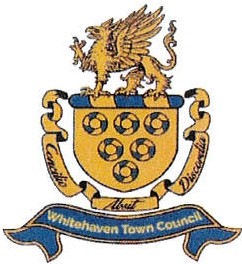 PUBLIC NOTICEWhitehaven Town CouncilNOTICE IS HEREBY GIVEN that there will be a VIRTUALMEETING of WHITEHAVEN TOWN COUNCIL on the ZoomPlatform on Thursday 28th January 2021 at 6.00pm.Members of the public and press are welcome to join in as shown belowJoin Zoom Meeting:ht t ps:/ / us0 2web.zoom .us/ j/ 87423455034?pw d=Q0xDclhm RTMvN3pUQnFEZ0o3 ay9t dz09Meeting ID:	874 2345 5034Password:	923773Hard copies can be sent out on request. It is also on the Council's website at www.whitehaventowncouncil.co.uk.Marlene JewellClerk and Responsible Financial Officer to Whitehaven Town CouncilTelephone number 01946 67366